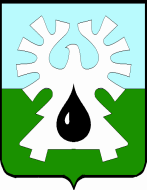 ГОРОДСКОЙ ОКРУГ УРАЙХАНТЫ-МАНСИЙСКОГО АВТОНОМНОГО ОКРУГА - ЮГРЫДУМА ГОРОДА УРАЙРЕШЕНИЕот 20 апреля 2023 года                                                                                   № 25Об отчетео деятельности Контрольно-счетной палаты города Урайза 2022 годЗаслушав отчет о деятельности Контрольно-счетной палаты города Урай за 2022 год, в соответствии с порядком и сроками предоставления, утверждения и опубликования отчетов органов местного самоуправления города Урай, определенных решением Думы города Урай от 27.10.2011 №82, Дума города Урай решила:1.	Утвердить отчет о деятельности Контрольно-счетной палаты города Урай за 2022 год согласно приложению.2. Разместить утвержденный настоящим решением отчет на официальном сайте органов местного самоуправления города Урай в информационно-телекоммуникационной сети «Интернет», информацию об отчете опубликовать в газете «Знамя».Приложениек решению Думы города Урайот 20 апреля 2023 № 25 Отчето деятельности Контрольно-счетной палаты города Урай за 2022 год 1. Основные положенияНастоящий отчет о деятельности Контрольно-счетной палаты города Урай (далее – Контрольно-счетная палата) за 2022 год подготовлен в соответствии с частью 2 статьи 19 Федерального закона от №6-ФЗ, Стандартом организации деятельности «Порядок подготовки отчета о деятельности Контрольно-счетной палаты города Урай», утвержденного приказом председателя Контрольно-счетной палаты города Урай от 26.02.2020 №4 и содержит информацию об основных направлениях и результатах деятельности Контрольно-счетной палаты за 2022 год. Контрольно-счетная палата является органом местного самоуправления, обладает правами юридического лица, организационной и функциональной независимостью и осуществляет свою деятельность самостоятельно.Деятельность контрольно-счетных органов основывается на принципах законности, объективности, эффективности, независимости, открытости и гласности и осуществляется на основании плана деятельности на соответствующий год, который формируется на основании поручений Думы города Урай, предложений Губернатора Ханты-Мансийского автономного округа - Югры, главы города Урай.Основные полномочия Контрольно-счетной палаты установлены частью 2 статьи 9 Федерального закона №6-ФЗ1.2. Основные итоги деятельности за 2022 годВ 2022 году Контрольно-счетная палата осуществляла контрольную, экспертно-аналитическую, информационную и иные виды деятельности, обеспечивая единую систему контроля исполнения местного бюджета.В соответствии с БК РФ одним из основных приоритетов деятельности Контрольно-счетной палаты является контроль формирования и исполнения бюджета города. В рамках предварительного контроля проведена экспертиза проекта бюджета на 2023 год и плановый период 2024-2025 годов. При последующем контроле проведена внешняя проверка бюджетной отчётности главных администраторов бюджетных средств, подготовлено заключение на годовой отчёт об исполнении бюджета города за 2021 год.В течение года проводилась экспертиза проектов решений Думы города Урай о внесении изменений в бюджет города и проектов решений Думы города Урай о предложениях о внесении изменений в муниципальные программы. Проведены мероприятия по контролю за законностью и эффективностью использования бюджетных средств в сферах образования, благоустройства территории города, содержания объектов муниципальной собственности, жилищно-коммунального комплекса, выполнения органами местного самоуправления полномочий в соответствии с требованиями законодательства.Выполнение мероприятий осуществлялось с использованием методов аудита в сфере закупок, путем проведения анализа эффективности использования бюджетных средств, направляемых на закупку товаров, работ и услуг для муниципальных нужд, а также закупку товаров, работ и услуг отдельными видами юридических лиц.Основные показатели деятельности Контрольно-счетной палаты приведены в следующей таблице:Всего в отчетном году проведено 145 мероприятий, в том числе: 4 контрольных, 141 экспертно-аналитических мероприятия, из них подготовлено 127  экспертных заключений на проекты муниципальных правовых актов, 14 тематических мероприятий.Предварительным контролем охвачены бюджетные средства в сумме 4 264 946,2 тыс. рублей (заключение на проект решения о бюджете города на 2023 и плановый период 2024 и 2025 годов).Последующим контролем (по результатам контрольных и экспертно-аналитических мероприятий) охвачен объем средств в сумме 7 057 864,4 тыс. рублей (в том числе проверка исполнения бюджета города за 2021 год).Проверками и обследованиями охвачено 24 объекта контроля, в том числе главные распорядители бюджетных средств, муниципальные бюджетные, автономные и казенные учреждения. По результатам контрольных мероприятий составлено 4 акта и оформлено 4 отчета.Всего по результатам проверок и обследований выявлено 142 нарушения и недостатка на сумму 270 141,9 тыс. рублей. Наибольший удельный вес занимают нарушения и недостатки при формировании и исполнении бюджета, что в суммовом выражении составило 265 178,1 тыс. рублей или 98,2%. 30 недостатков без суммового выражения, основная часть которых выявлена при проверке бюджетной отчетности главных администраторов бюджетных средств.Структура выявленных нарушений и недостатков выглядит следующим образом:13 нарушений, в суммовом выражении на 265 178,1 тыс. рублей - нарушения и недостатки при формировании и исполнении бюджета;100 нарушений, в суммовом выражении на 1 736,3 тыс. рублей - нарушения и недостатки ведения бухгалтерского учета, составления и представления бюджетной (финансовой) отчетности;5 нарушений, в суммовом выражении на 1 601,5 тыс. рублей - неэффективное использование бюджетных средств;8 нарушений, в суммовом выражении на 1 414,5 тыс. рублей - нарушения при осуществлении муниципальных закупок;16 нарушений, в суммовом выражении на 211,5 тыс. рублей – прочие нарушения.Помимо нарушений и недостатков контрольным и экспертно-аналитическим мероприятием по вопросу вывоза снега, при выполнении работ по зимнему содержанию территорий города установлены резервы сокращения расходов на общую сумму 5 427,9 тыс. рублей ежегодно (из расчетных данных за 2021 год).По результатам проведения контрольных мероприятий объектам контроля внесено 4 представления для принятия мер по устранению выявленных нарушений и недостатков, предотвращению нанесения материального ущерба и возмещению причиненного вреда, по привлечению к ответственности должностных лиц, виновных в допущенных нарушениях, а также мер по пресечению, устранению и предупреждению нарушений. По всем из них получены ответы, в которых, как правило, содержалась информация о выполнении мер по устранению выявленных нарушений и недостатков, либо о том, что работа по ним ведется, но не завершена из-за необходимости длительного времени для их выполнения, 3 представления снято с контроля. По невыполнению одного представления внесено предписание с требованием об устранении выявленного нарушения. Исполнение предписания находится на контроле Контрольно-счетной палаты.По результатам экспертно-аналитических мероприятий объектам контроля направлено 49 предложений, содержащих конкретные меры по устранению выявленных нарушений и недостатков, учтено или выполнено 39 или 80%, на момент составления отчета. По результатам проведенных экспертиз проектов муниципальных правовых актов установлено 13 недостатков, в адрес администрации города направлено 14 предложений и рекомендаций, учтено 14 или 100%. Объем недостатков составил 210,6 тыс. рублей, в том числе предотвращено неправомерное использование средств бюджета в сумме 157,0 тыс. рублей.По итогу контрольных и экспертно-аналитических мероприятий к 4 должностным лицам объектов контроля применены меры юридической ответственности.Результаты контрольных и экспертно-аналитических мероприятий направлены в Думу города Урай, главе города Урай для сведения и контроля.Для принятия мер реагирования по выявленным нарушениям и привлечению к ответственности виновных должностных лиц материалы по 6-ти контрольным и экспертно-аналитическим мероприятиям направлены в прокуратуру города Урая, по 2-м мероприятиям материалы, имеющие признаки административного правонарушения, направлены в Службу контроля Ханты-Мансийского автономного округа – Югры.По результатам рассмотрения материалов Службой контроля Ханты-Мансийского автономного округа – Югры возбуждено 1 дело об административном правонарушении. Контроль за устранением нарушений и недостатков, выявленных в ходе проведения контрольных и экспертно–аналитических мероприятий, является одним из принципов осуществления деятельности Контрольно-счетной палаты. Принимаемые меры Контрольно-счетной палаты способствовали устранению нарушений и недостатков в объеме 37 655,8 тыс. рублей, а так же возмещению ущерба на сумму 153,7 тыс. рублей.Хотелось бы отметить достаточно конструктивную работу структурных подразделений администрации города Урай. Часть замечаний и предложений учитываются непосредственно при принятии проектов муниципальных правовых актов, в отдельных случаях рекомендации Контрольно-счетной палаты находят отражение при внесении последующих изменений в муниципальные правовые акты города.В качестве особенности деятельности Контрольно-счетной палаты в 2022 году стало продолжение, начатых в 2021 году изменений, внесенных в Федеральный закон №6-ФЗ1. В 1 квартале 2022 года в порядке законодательной инициативы Контрольно-счетной палатой были подготовлены и внесены в Думу города Урай проекты 7 муниципальных правовых актов, регулирующих деятельность Контрольно-счетной палаты.В течение 2022 года Контрольно-счетной палатой разработано и утверждено 174 правовых акта, включая акты ненормативного характера, что в семь раз превышает объем утвержденных правовых актов в 2021 году.В отчетном году в адрес Контрольно-счетной палаты поступило 10 обращений, которые рассмотрены в соответствии с  Федеральным законом от 02.05.2006 № 59-ФЗ «О порядке рассмотрения обращений граждан Российской Федерации».В основном обращения касались проведения мероприятий в рамках полномочий Контрольно-счетной палаты: два обращения поступило из Аппарата Губернатора ХМАО-Югры, 6 обращений от депутата Думы города Урай и два от иных лиц.3. Контрольная деятельностьВ рамках контрольной деятельности проведены следующие мероприятия.3.1. «Проверка законности, результативности (эффективности и экономности) использования средств, предусмотренных на мероприятия по сносу аварийных домов в рамках муниципальной программы «Развитие жилищно-коммунального комплекса и повышение энергетической эффективности в городе Урай» на 2019-2030 годы за 2021 год» (переходящее мероприятие с 2021 года)Объектом контрольного мероприятия являлось муниципальное казенное учреждение «Управление жилищно-коммунального хозяйства города Урай» (далее – МКУ «УЖКХ»). Объем проверенных средств составил - 8 141,4 тыс. рублей.Целью контрольного мероприятия являлось определение законности и эффективности использования средств, предоставляемых из бюджета города Урай на исполнение условий муниципальных контрактов по сносу аварийных многоквартирных жилых домов.В результате контрольного мероприятия установлено следующее.В целях реализации мероприятия по сносу аварийных домов в проверяемом периоде заключен 21 муниципальный контракт (далее - МК) на общую сумму 8 141,4 тыс. рублей.Многоквартирные дома, на снос которых заключены МК находились в перспективных «Перечнях жилых домов, подлежащих сносу с учетом их фактического состояния», признаны аварийными и подлежащими сносу.Исполнение финансового обеспечения мероприятия составило 7 611,0 тыс. рублей или 95%. Остаток неиспользованных средств составил 406,1 тыс. рублей или 5% от утвержденных бюджетных ассигнований.Одним из обязательных условий исполнения МК на выполнение работ по сносу строений, разборке конструкций, вывозу строительного мусора и отсыпке участка под домом песком является вывоз и передача строительных отходов специализированной организации для их дальнейшей утилизации на специализированной полигоне и предоставление справок специализированной организации о принятии строительных отходов на утилизацию.Несоответствия объемов строительных отходов, в справках, предоставленных в МКУ «УЖКХ» подрядчиками для расчетов за выполненные работы по сносу многоквартирных домов и фактически принятых подрядчиком для утилизации и оплаченных подрядчиками не установлено.При этом выявлены факты отсутствия даты подписания актов приема-передачи выполненных работ (Форма КС-2) по некоторым муниципальным контрактам, что имеет риски неоднозначного определения момента перехода к заказчику объекта выполненных работ и возникновению обязанности заказчика оплатить работу.Нецелевого и неэффективного использования бюджетных средств не установлено. По результатам контрольного мероприятия оформлен отчет от 14.01.2022 №1,  МКУ «УЖКХ» внесено представление от 14.01.2022 №1 для принятия мер по устранению выявленных недостатков. По результатам рассмотрения представления в Контрольно-счетную палату поступила информация о мерах, направленных на устранение выявленных недостатков, представление снято с контроля.3.2. Проверка законности и эффективности использования бюджетных средств, выделенных на выполнение работ по строительству объекта «Набережная реки Конда имени Александра Петрова» в рамках муниципального контракта от 19.04.2021 №071, заключенного с ПК «Будивельник»Объектом контрольного мероприятия являлось муниципальное казенное учреждение «Управление капитального строительства города Урай» (далее – МКУ «УКС»). Проверяемый период: с 01.01.2021 по 31.12.2021. Объем проверенных средств составил 80 000,0 тыс. рублей.Целью контрольного мероприятия являлось определение законности и эффективности (экономности), произведенных расходов бюджетных средств на оплату выполненных работ по муниципальному контракту от 19.04.2021 №071 (далее - МК №071).В результате контрольного мероприятия установлено следующее.Выполнение работ по строительству объекта Набережная реки Конда предусмотрено в рамках МП «Формирование современной городской среды муниципального образования город Урай», по мероприятию п.1 «Реализация основных мероприятий проекта «Формирование комфортной городской среды».Общий объем уточненных бюджетных ассигнований, направленный на выполнение работ по строительству Набережная реки Конда в рамках МК №071, составил 78 462,9 тыс. рублей, в том числе: средства федерального бюджета в сумме 70 000,0 тыс. рублей, окружного бюджета в сумме 7 199,2 тыс. рублей и местного бюджета в сумме 1 263,7 тыс. рублей. Фактическое исполнение бюджетных ассигнований по строительству объекта составило 78 424,6 тыс. рублей или 99,9%.По итогам проведения контрольного мероприятия установлены недостатки и нарушения.В нарушение части 2 статьи 8.3 ГрК РФ и части 3 статьи 7 Закона №44-ФЗ в аукционную документацию включены локально-сметные расчеты (далее - ЛСР) не прошедшие экспертизу на предмет достоверности стоимости строительства.В нарушение части 9.2 статьи 22 Закона №44-ФЗ, части 1 статьи 8.3 ГрК РФ при определении НМЦК с применением проектно-сметного метода неверно применены индексы в ЛСР, что привело к завышению НМЦК МК №071 на сумму 271,7 тыс. рублей. Согласно дополнительным соглашениям к МК №071 индекс к СМР изменен с 11,7766 на 11,66, в результате стоимость строительства объекта приведена в соответствие с требованиями по применению установленных индексов. В результате уточнения индекса, с учетом результатов экспертизы, неправомерного использования бюджетных средств при исполнении МК №071 не произошло.В нарушение части 9.2 статьи 22 Закона №44-ФЗ, статьи 8.3 и части 1.2 статьи 52 ГрК РФ расчет стоимости ЛСР №02-01-08 «Сети электроснабжения» произведен не в соответствии с проектной документацией, что привело к завышению НМЦК МК №071 на сумму 295,5 тыс. рублей. Следует отметить, что в результате выше указанного нарушения неправомерного использования средств бюджета не произошло.В нарушение статьи 34 БК РФ, пунктов 1, 2 части 1, части 7 статьи 94 Закона №44-ФЗ, заказчиком приняты и оплачены работы по установке 4-х велопарковок при несоответствии их техническим характеристикам, установленным исполнительной документацией к МК №071, а также фактически не выполненный объем работ по установке 1-ой велопарковки, что привело к неэффективному использованию бюджетных средств на сумму 110,8 тыс. рублей, в виде безрезультатных расходов бюджетных средств, не приведших к запланированному результату.Указанные действия МКУ «УКС» имеют признаки административного правонарушения, предусмотренного частью 10 статьи 7.32. КоАП РФ.В нарушение статьи 34 БК РФ, пункта 2 части 1 статьи 94 Закона №44-ФЗ заказчиком принят и оплачен фактически не выполненный объем работ, дважды включенный в КС-2 в сумме 128,7 тыс. рублей, чем нанесен ущерб бюджету в виде избыточных расходов, подлежащих возмещению. Установлено нарушение срока оплаты стоимости выполненных работ в сумме 822,5 тыс. рублей, что является нарушение части 13.1 статьи 34 Закона №44-ФЗ и имеет признаки административного правонарушения, предусмотренного статьей 7.32.5 КоАП РФ.По результатам контрольного мероприятия оформлен отчет от 28.06.2022 №2, МКУ «УКС города Урай» внесено представление от 29.06.2022 №2 для принятия мер по устранению выявленных бюджетных и иных нарушений и недостатков, возмещению причиненного вреда, по привлечению к ответственности должностных лиц, виновных в допущенных нарушениях, а также мер по пресечению, устранению и предупреждению нарушений.По результатам рассмотрения представления в Контрольно-счетную палату   поступила информация о мерах, направленных на устранение выявленных  нарушений законодательства, а также возмещению причиненного вреда, по привлечению к ответственности должностных лиц, виновных в допущенных нарушениях. Приняты меры к возмещению избыточных расходов 128,7 тыс. рублей. Нарушения в объеме 110,9 тыс. рублей устранены путем установки велопарковок подрядчиком. Представление снято с контроля.3.3. Проверка законности и эффективности использования средств, направленных на мероприятия по антитеррористической защищенности объектов (территорий) образовательных организаций, проведение текущих и капитальных ремонтов образовательных организаций в рамках муниципальной программы «Развитие образования и молодежной политики в городе Урай» на 2019-2030 годы в 2021 году и текущий период 2022 годаОбъектом контрольного мероприятия являлось муниципальное бюджетное дошкольное образовательное учреждение «Детский сад №12» (далее – МБДОУ «Детский сад №12», Заказчик). Объем проверенных средств составил 3 477,5 тыс. рублей.Целью контрольного мероприятия являлось определение законности и эффективности (экономности), произведенных расходов бюджетных средств на мероприятия по антитеррористической защищенности объектов (территорий), проведение текущих и капитальных ремонтов образовательной организации.В результате контрольного мероприятия установлено следующее.В 2021 году в рамках Соглашения о порядке и условиях предоставления субсидии из бюджета городского округа Урай МБДОУ «Детский сад №12» выделены средства в сумме 4 351,1 тыс. рублей на проведение обеспечения безопасных и комфортных условий обучения, в том числе устранение предписаний надзорных органов.В 2022 году в рамках Соглашений о порядке и условиях предоставления субсидии из бюджета городского округа Урай МБДОУ «Детский сад №12» выделены средства в сумме 1 015,8 тыс. рублей на проведение обеспечения безопасных и комфортных условий обучения, в том числе устранение предписаний надзорных органов.Финансирование мероприятия осуществлялось через МП Развитие образования и молодежной политики в рамках подпрограммы II «Развитие современной инфраструктуры», мероприятия 2.5. «Обеспечение безопасных и комфортных условий обучения, в том числе устранение предписаний надзорных органов». Согласно планам финансово-хозяйственной деятельности на 2021-2022 годы предусмотрены расходы на ремонт и реставрацию, на противопожарные мероприятия, связанные с содержанием имущества, выполнение работ по поверке приборов учета, оказание услуг по техническому обследованию перемычек и входных групп, выполнение работ по обследованию строительных конструкций фасадов здания с выдачей отчета по результатам обследования, приобретение основных средств, расходы на ремонт и реставрацию, расходы на противопожарные мероприятия, связанные с содержанием имущества.Исполнение расходов на мероприятия по антитеррористической защищенности объектов (территорий), проведение текущих и капитальных ремонтов МБДОУ «Детский сад №12», осуществлялось по средствам осуществления закупок товаров, работ и услуг для муниципальных нужд, путем проведения электронных аукционов, а также путем заключения договоров с единственным исполнителем (поставщиком, подрядчиком), на основании пунктов 4,5 части 1 статьи 93 Закона №44-ФЗ. Экономия бюджетных средств при проведении конкурентных процедур в проверяемом периоде составила – 787,2 тыс. рублей.Кассовое исполнение расходов на мероприятия по антитеррористической защищенности объектов (территорий), проведение текущих и капитальных ремонтов МБДОУ «Детский сад №12» составило 3 477,5 тыс. рублей или 65% от уточненных плановых показателей. Неиспользованный остаток бюджетных ассигнований в сумме 1 407,5 тыс. рублей возвращен в городской бюджет.Неисполнение бюджетных ассигнований, обусловлено в основном тем, что по результатам обследования специализированной организацией состояния входных групп и крылец МБДОУ «Детский сад №12» по адресу микрорайон Западный дом 2 определены как «аварийное», в связи, с чем рекомендовано произвести переустройство входных групп и крылец по специально разработанному проекту с выполнением инженерно-геологических изысканий, а также экономией по результатам проведения конкурсных процедур.Оплата произведена в соответствии с условиями заключенных гражданско-правовых договоров, нарушений порядка расчетов и сроков оплаты в проверяемом периоде не установлено.В рамках контрольного мероприятия проверены договоры, заключенные МБДОУ «Детский сад №12» с поставщиками (исполнителями, подрядчиками) в рамках мероприятия по антитеррористической защищенности объектов (территорий), проведение текущих и капитальных ремонтов образовательной организации. Так, в 2021 году заключено 15 договоров на общую сумму 4 027,3 тыс. рублей и в 2022 году 3 договора на общую сумму 722,3 тыс. рублей.Проверкой установлено, что в нарушения пунктов 1,2 части 1 статьи 94 Закона №44-ФЗ МБДОУ «Детский сад №12» приняты и оплачены фактически невыполненные работы по ремонту полов группы №11 в объеме 8,9 м2, что привело к неправомерному использованию средств субсидии на иные цели на сумму 24,8 тыс. рублей. Фактический ущерб в виде неправомерного использования средств подлежащий возмещению составил 24,8 тыс. рублей.Указанные действия заказчика имеют признаки административного правонарушения, предусмотренного частью 10 статьи 7.32. КоАП РФ.При осуществлении закупки без проведения конкурентных процедур Заказчиком заключен гражданско-правовой договор от 31.08.2021 №62/21 на выполнение работ по замене светильников в МБДОУ «Детский сад №12» и произведена оплата по нему, по стоимости, превышающей среднерыночную для данной категории товара, в результате чего, заказчиком нарушен принцип эффективного использования бюджетных средств, установленного статьей 34 БК РФ, в сумме 53,2 тыс. рублей (разница между фактическими затратами и возможными) предоставленных из средств городского бюджета в виде субсидии на иные цели.В нарушение части 3 статьи 22 Закона №44-ФЗ заказчиком заключен гражданско-правовой договор от 31.08.2021 №62/21 на выполнение работ по замене светильников, при расчете начальной (максимальной) цены которого, использовались коммерческие предложения поставщиков (подрядчиков, исполнителей), с техническими характеристиками товара, работы, услуги, не соответствующими техническим характеристикам товара, работы, услуги установленных в коммерческом предложении предоставленного подрядчиком. Указанные действия Заказчика имеют признаки административного правонарушения, предусмотренного частью 1 статьи 7.29.3 КоАП РФ.В нарушение пункта 3.13.3 Приказа Минэкономразвития России от 02.10.2013 №567 Заказчиком при определении начальной (максимальной) цены на выполнение работ по замене светильников использовались коммерческие предложения, полученные в рамках направленного запроса предложений нескольким подрядчикам, в коммерческих предложениях которых отсутствуют работы по демонтажу светильников, а в коммерческом предложении одного подрядчика указана только стоимость выполнения работ с учетом материалов, что не соответствует требованиям, установленных Заказчиком в запросе о предоставлении коммерческих предложений. В ходе проверки нецелевого использования бюджетных средств не установлено. По результатам контрольного мероприятия оформлен отчет от 25.10.2022 №3, МБДОУ «Детский сад №12» внесено представление от 25.10.2022 №3 для принятия мер по устранению выявленных бюджетных и иных нарушений и недостатков, возмещению причиненного вреда, по привлечению к ответственности должностных лиц, виновных в допущенных нарушениях, а также мер по пресечению, устранению и предупреждению нарушений.По результатам рассмотрения представления в Контрольно-счетную палату   поступила информация о мерах, направленных на устранение выявленных  нарушений законодательства, а также возмещению причиненного вреда, по привлечению к ответственности должностных лиц, виновных в допущенных нарушениях. Приняты меры к возмещению неправомерно использованных средств субсидии в сумме 24,8 тыс. рублей. К двум должностным лицам применены меры юридической ответственности. Представление снято с контроля.В Службу контроля ХМАО-Югры материалы не направлялись в связи с истечением срока привлечения к административной ответственности.3.4. Проверка законности и эффективности использования средств, выделенных на очистку от снега внутриквартальных проездов за 2021 год и текущий период 2022 года в рамках муниципальной программы «Развитие жилищно-коммунального комплекса и повышение энергетической эффективности в городе Урай на 2019-2030 годыОбъектом контрольного мероприятия являлось МКУ «УЖКХ». Объем проверенных средств составил 32 428,7 тыс. рублей. Проверяемый период деятельности: с 01.01.2021 по 30.04.2022.Целью контрольного мероприятия являлось определение законности и эффективности (экономности), использования средств, предоставляемых из бюджета города Урай на исполнение условий муниципальных контрактов по очистке от снега внутриквартальных проездов.В результате контрольного мероприятия установлено следующее.В целях реализации мероприятия по очистке от снега внутриквартальных проездов и парково-культурной зоны (далее - ВКП и ПКЗ) в 2021 году заключен муниципальный контракт на сумму 25 924,6 тыс. рублей, предметом которого являлось оказание услуг по содержанию объектов внешнего благоустройства на территории города Урай (далее – МК). Дополнительным соглашением  внесены изменения стоимости работ в результате цена МК составила 26 629,7 тыс.  рублей. При изменении существенных условий цены контракта, нарушений требований Закона № 44-ФЗ не установлено. Завышения или занижения объемов протяженности и площади объектов, принятых для расчета стоимости работ ВКП и ПКЗ не установлено.В соответствии с соглашением о расторжении МК фактически выполнены работы на сумму 23 002,4 тыс. рублей. Оплата за выполненные объемы работ произведена в полном объеме. Остаток средств по зимнему содержанию ВКП и ПКЗ составил 2 517,5 тыс. рублей.На содержание ВКП и ПКЗ в ноябре и декабре 2021 года за счет остатка средств заключены 4 МК на общую сумму 2 329,6 тыс. рублей, выполнение составило 2 097,9 тыс. рублей. Дополнительно в марте и декабре 2021 года заключено три контракта на вывоз снега на общую сумму 1 141,1 тыс. рублей, выполнение согласно КС-2 составило 1 102,3 тыс. рублей. Нецелевого использования бюджетных средств, при исполнении МК по содержанию объектов ВКП и ПКЗ не установлено.Проверкой обеспечения вывоза и утилизации снега в рамках МК отклонений объема принятого к оплате и фактически принятого на размещение объема снега, подтвержденного справками, не установлено.В проверяемом периоде между МКУ «УЖКХ» заключены договоры возмездного оказания услуг на предмет взвешивания транспортных средств, осуществляющих транспортирование снега от сезонной уборки с территорий ВКП, ПКЗ, автомобильных дорог жилой зон, детских городков, кладбищ города Урай на период с 01.01.2022 по 30.04.2022 (далее – договор взвешивания транспортных средств). Расходы за оказанные услуги по договорам взвешивание транспортных средств, в проверяемом периоде составили 654,5 тыс. рублей.Объем снега для оплаты его размещения определялся по фактически подтвержденному подрядчиком объему, указанному в «Справках складирования снежных осадков». Учет принимаемого снега на размещение осуществляется в накопительных ведомостях, где указывается дата, время, марка и государственный № автомобиля, фамилия водителя, количество м3 самосвала по объему кузова. Анализ показал, что объем снега, определенный по ведомости взвешивания самосвалов, путем переводного коэффициента 0,49 выше, чем объем снега, принятый для размещения по данным подрядчика. Таким образом, установлено, что расчет оплаты за размещение снега по ведомостям взвешивания, ведет к увеличению расходов бюджета, что не соответствует установленному статьей 34 БК РФ принципу результативности и эффективности использования бюджетных средств.Учитывая то, что объем снега для оплаты за размещение определялся на основании «Справок складирования снежных осадков», подтверждающих фактический объем, принятый на размещение, расходы на оплату договора взвешивания транспортных средств в сумме 654,5 тыс. рублей являются избыточными и не ведут к эффективному использованию средств бюджета. Согласно условиям муниципальных контрактов предусмотрено обязательное требование по вывозу собранного снега исключительно в установленные места размещения и утилизации снега. Поэтому подрядчиками заключались договоры на оказание услуг по складированию снежных осадков с последующей утилизацией с пользователем земельного участка ООО «Нефтедорстрой». Площадка, используемая для сухой снегосвалки находится у ООО «Нефтедорстрой» в пользовании по договору аренды, заключенного с администрацией города Урай на земельный участок из земель государственная собственность на которые не разграничена, сроком на 5 лет и размером арендной платы 14,0 тыс. рублей в год. Проверкой установлено, что фактические расходы за размещение снега на специализированном полигоне из бюджета города составили в 2021 году 4 850,9 тыс. рублей, в 2022 году (период с 31.01.2022 по 15.04.2022) 6 284,2 тыс. рублей. Стоимость расходов на размещение снега рассчитывалась по установленным тарифам ООО «Нефтедорстрой» в январе 2021 - 173,0 рублей за м3, в марте 2021 -181,90 рублей и с ноября 2021 по 2022 год 200,09 рублей.В период контрольного мероприятия экономическим отделом МКУ «УЖКХ» произведен расчет затрат на содержание полигона сухой снегосвалки для размещения и дальнейшей утилизации снега, с учетом рекультивации полигона в летний период, в результате стоимость размещения 1м3 снега составила 99,87 рублей.Таким образом, произведенные затраты из городского бюджета на размещение снега по 200,09 рублей за 1м3, выше в 2 раза чем по расчету, если бы земельный участок для полигона использовался по назначению без передачи в аренду и был муниципальным, что указывает на то, что использование такого механизма уборки снега с территории города, не ведет к эффективному использованию бюджетных средств.По результатам контрольного мероприятия оформлен отчет от 07.11.2022 №4, МКУ «УЖКХ» внесено представление от 25.10.2022 №4 для принятия мер по устранению выявленных бюджетных нарушений и недостатков, по привлечению к ответственности должностных лиц, виновных в допущенных нарушениях, а также мер по пресечению, устранению и предупреждению нарушений. Представление в установленный срок не исполнено, в результате чего МКУ «УЖКХ» внесено предписание от 31.03.2023, которое находится на контроле в Контрольно-счетной палате.4. Экспертно-аналитическая деятельностьВ рамках экспертно-аналитической деятельности проведены следующие мероприятия.4.1. Анализ использования бюджетных ассигнований, выделяемых на проведение противоэпидемических мероприятий, в том числе на противодействие распространению новой короновирусной инфекции (COVID-19)Данное мероприятие осуществлялось в соответствии с Распоряжением Губернатора ХМАО - Югры от 12.04.2021 № 96-рг «О Плане противодействия коррупции в Ханты-Мансийском автономном округе - Югре на 2021 - 2024 годы». Объектами контроля являлись: администрация города Урай, комитет по финансам администрации города Урай, управление образования и молодежной политики администрации города Урай, муниципальные казенные учреждения, получающие средства из бюджета города на мероприятия по противодействию распространения новой короновирусной инфекции (COVID-19). Объем обследованных средств составил в сумме 6 694,9 тыс. рублей. Исследовался период с 01.01.2021 по 31.12.2021.В результате проведенного мероприятия установлено, что муниципальному образованию городской округ город Урай предоставлена дотация на COVID-19 в 2020 году в сумме 20 968,6 тыс. рублей. По состоянию на 01.01.2021 года кассовое исполнение составило 15 245,8 тыс. рублей. Остатки дотации на COVID-19 неиспользованные в 2020 году в сумме 5 722,8 тыс. рублей распределены в 2021 году на те, же мероприятия. Дополнительно из средств дотации, полученной в 2021 году, выделены бюджетные ассигнования на проведение противоэпидемических мероприятий в размере 972,1 тыс. рублей.По состоянию на 31.12.2021 кассовый расход составил 6 694,9 тыс. рублей или 100% от суммы выделенных бюджетных средств.На оказание услуг по дезинфекционной обработке помещений в 2021 году заключено 83 договора с единственным исполнителем на общую сумму 2 072,2 тыс. рублей, по одинаковой стоимости 20 рублей за 1 квадратный метр. Дезинфекционная обработка произведена на площади 103 613,13 квадратных метров.На работы по дезинфекции открытых пространств и мест массового скопления людей: детских городков и модулей ожидания общественного транспорта в 2021 году заключено 6 договоров с единственным исполнителем.Средства, выделенные на мероприятия по противодействию распространения новой короновирусной инфекции (COVID-19) распределяются и используются по целевому назначению, в соответствии с действующим законодательством, предписаниями руководителя территориального отдела Управления Роспотребнадзора по ХМАО-Югре в г.Урае и Кондинском районе, решениями муниципального оперативного штаба по предупреждению завоза и распространения коронавирусной инфекции на территории города Урай.При этом в ходе проверочных процедур установлены следующие нарушения.В результате проведенного анализа представленных договоров, счетов-фактур, товарных-накладных, платежных поручений на приобретение средств индивидуальной и коллективной защиты, дезинфицирующих средств установлено нарушение сроков оплаты по одному заключенному договору на поставку дезинфицирующих средств, что является нарушением пункта 2 части 1 статьи 94 Закона №44-ФЗ. Данные действия имеют признаки административного правонарушения, предусмотренного статьей 7.32.5 КоАП РФ.В нарушение части 2 статьи 72 БК РФ, пункта 2 части 1 статьи 3 Закона №44-ФЗ учреждениями (бюджетными и казенными) в 2021 году заключались договоры на оказание услуг по дезинфекционной обработке в отсутствие доведенных бюджетных ассигнований. В результате чего допущено нарушений финансовой дисциплины в сумме 1 736,3 тыс. рублей.По результатам мероприятия оформлено заключение от 31.01.2022 №11. Объектами контроля в Контрольно-счетную палату предоставлена соответствующая информация о принятых решениях и мерах по результатам рассмотрения заключения, рекомендации учтены и находятся на контроле в Контрольно-счетной палате.Материалы мероприятия направлены в Департамент государственной гражданской службы и кадровой политики Ханты-Мансийского автономного округа – Югры для сведения, а так же в Службу контроля ХМАО-Югры, которой возбуждено дело об административном правонарушении.4.2. Проведена внешняя проверка отчета «Об исполнении бюджета городского округа город Урай за 2021 год», в том числе проверка бюджетной отчетности главных администраторов бюджетных средствОбъектами контроля являлись: администрация города Урай, комитет по финансам администрации города Урай, управление образования администрации города Урай, Дума города Урай. Объем обследованных средств в результате мероприятия составил в сумме 3 842 319,7 тыс. рублей.В результате проведенного мероприятия установлено следующее.Отчет об исполнении бюджета в целом соответствует нормам и положениям бюджетного законодательства. Исполнение по доходам за 2021 год составило 3 810 585,8 тыс. рублей или 98,9%, в том числе по налоговым доходам исполнение составило 96%, по неналоговым 101%, по безвозмездным поступлениям 99,6%.На неисполнение в полном объеме налоговых доходов, в большей степени оказало влияние не выполнение планового показателя НДФЛ на 6% или 38 889,0 тыс. рублей. Невыполнение планового назначения НДФЛ повлияло на недофинансирование расходов, повлекших в частности, образование кредиторской задолженности. Учитывая увеличение общего объема доходов бюджета в отчетном периоде на 2% или 86 548,4 тыс. рублей по сравнению с доходами 2020 года, можно сделать вывод, что в целом направления бюджетной политики на 2021 год в области доходов, в части сохранения положительной динамики поступления доходов, достигнуты. При общем увеличении доходной части бюджета в целом, наблюдается рост неналоговых доходов и безвозмездных поступлений, а по налоговым доходам – снижение доходов.Расходы городского бюджета исполнены на сумму 3 880 865,6 тыс. рублей или 96,5% от утвержденных плановых назначений, объем неисполненных бюджетных ассигнований составил 140 727,7 тыс. рублей. Наибольший объем бюджетных средств в отчетном году направлен на исполнение расходных обязательств по разделу «Образование», доля которых в общих расходах бюджета составила 45,2% и по разделу «Жилищно-коммунальное хозяйство» доля составила 24,2%.На реализацию 16-ти муниципальных программ объем бюджетных составил 3 979 187,30 тыс. рублей. В общем объеме расходов бюджета города программные расходы по итогам 2021 года составили 98,9%.При этом установлены следующие нарушения и недостатки.Нарушение принципа сбалансированности бюджета, определенного статьей 33 БК РФ в результате изменений, внесенных приказом Комитета по финансам администрации города Урай в сводную бюджетную роспись от 22.12.21 №119-од, что привело к непокрытому источниками финансирования дефициту бюджета в сумме 930,0 тыс. рублей.Нарушение принципа эффективности расходования средств городского бюджета, определенного статьей 34 БК РФ, в части расходов бюджета на исполнение судебных актов в 2021 году в сумме 654,3 тыс. рублей.Нарушение положений подраздела таблица 1 «Целевые показатели муниципальной программы» раздела 2 «Механизм реализации муниципальной программы» раздела II приложения 1 к постановлению администрации города Урай от 25.06.2019 №1524 «О муниципальных программах муниципального образования городской округа город Урай», в части отсутствия результата реализации количественной характеристики отдельных целевых показателей муниципальных программ.Нарушение положений части 1 статьи 13 Федерального закона №402-ФЗ, выразившееся в искажении показателя строки 700 раздела 3 «Источники финансирования дефицита бюджета» формы по ОКУД 0503317 на 930,0 тыс. рублей или 0,6%.5. Наличие в муниципальных программах показателей без динамики, занижение/завышение плановых значений показателей, что не отражает прогнозных показателей социально-экономического развития соответствующей отрасли, и не позволяет объективно дать оценку эффективности реализации муниципальных программ, а также указывает на необходимость корректировки системы целевых показателей.6. Слабая взаимоувязка финансовых ресурсов и целевых показателей отдельных муниципальных программ.7. Низкое освоение бюджетных ассигнований направленных на строительство и реконструкцию в 2021 году (уточненный план 83 490,0 тыс. рублей, фактическое освоение 57 647,2 тыс. рублей или 69,0%).8. По состоянию на 01.01.2022 в общем объеме незавершенного производства находятся объекты, по которым выполнены проектные работы на общую сумму - 43 499,1 тыс. рублей, в том числе невостребованные длительное время (более 5 лет) на сумму 7 163,7 тыс. рублей (Инженерные сети микрорайона 1 «Г» г.Урай, Установка светофоров в районе торгового центра «Юбилейный» и Реконструкция здания школы под инклюзивный детский сад).9. Резкое увеличение кредиторской задолженности за счет произведенных расчетов с поставщиками, а также отчислений с заработной платы в фонды социального страхования не в декабре 2021 года, а в 2022 году, в результате временного кассового разрыва. По результатам проверки главных администраторов бюджета объектам контроля направлены заключения и оформлен итоговый отчет, результаты которого вошли в заключение от 29.04.2022 №43 на отчет «Об исполнении бюджета городского округа Урай Ханты-Мансийского автономного округа – Югры за 2021 год».Объектами контроля в Контрольно-счетную палату предоставлена соответствующая информация о принятых решениях и мерах по результатам рассмотрения заключения. Рекомендации учтены, факт исполнения рекомендаций ежегодно контролируется при проведении соответствующих мероприятий за  финансовый год, следующий за отчетным. 4.3. Обследование отчета «О рациональном использовании муниципального имущества администрации города Урай за 2021 год»Объектом экспертно-аналитического мероприятия являлась администрация города Урай. Объем стоимости обследованного муниципального имущества составил 255 992,0 тыс. рублей.В результате проведенного мероприятия установлено следующее.В отчете «О рациональном использовании муниципального имущества администрации города Урай за 2021 год» (далее - Отчет) представлен анализ о состоянии муниципального имущества и исполнения по всем видам доходов от использования муниципального имущества, указаны причины увеличения, либо уменьшения показателей. Общая стоимость муниципального имущества за отчетный период увеличена на 255 992,0 тыс. рублей и на 01.01.2022 составила 16 320 495,0 тыс. рублей. Общая стоимость муниципального имущества по данным Отчета на начало, и конец отчетного периода соответствует данным реестра муниципального имущества города Урай.Увеличение стоимости муниципального имущества в целом, в том числе в рамках концессионного соглашения на 1 705,0 тыс. рублей в результате замены оборудования, за счет средств концессионера и сокращение договоров безвозмездного пользования, с принятие решений по использованию имущества путем передачи его в аренду и оперативное пользование является положительным фактором рационального использования муниципального имущества.Проведенным анализом поступлений доходов от использования муниципального имущества установлено незначительное на 2% или 2 768,2 тыс. рублей увеличение поступлений, по сравнению с 2020 годом.В целом исполнение планового показателя по доходам от использования и реализации муниципального имущества составило 101%. Достижение плановых показателей является положительным фактором рационального использования муниципального имущества.Наличие просроченной задолженности по платежам от использования муниципального имущества, а также списание задолженности, признанной безнадежной к взысканию в сумме 1 655,9 тыс. рублей оказывает негативное влияние на уровень объема доходной части бюджета и является отрицательным фактором рационального и эффективного использования муниципального имущества, однако наличие проводимой работы, по результатам которой в отчетном периоде погашена задолженность прошлых лет в общей сумме 2 661,5 тыс. рублей, можно считать положительным моментом, в работе КУМИ с задолженностью по платежам от использования имущества в отчетном периоде.По результатам мероприятия оформлено заключение от 04.05.2022 №44.  Объектом контроля в Контрольно-счетную палату предоставлена соответствующая информация о принятых решениях и мерах по результатам рассмотрения заключения. Рекомендации учтены, факт исполнения рекомендаций ежегодно контролируется при проведении соответствующего мероприятия.4.4. Проведена экспертиза отчета об исполнении бюджета городского округа Урай Ханты-Мансийского автономного округа – Югры за 1 квартал, за 1 полугодие и 9 месяцев 2022 годаОбъектом мероприятия являлась администрация города Урай.При проведении экспертизы отчета «Об исполнении бюджета городского округа Урай Ханты-Мансийского автономного округа – Югры за 1 квартал и 1 полугодие 2022 года» нарушений и недостатков не выявлено. Отчеты соответствуют требованиям бюджетного законодательства, показатели и сведения, отраженные в отчете соответствуют показателям, утвержденным решением о городском бюджете. По результатам мероприятий оформлены заключения от 12.05.2022 №46, от 06.09.2022 №92.При проведении экспертизы отчета «Об исполнении бюджета городского округа Урай Ханты-Мансийского автономного округа – Югры за 9 месяцев 2022 года» установлено, что представленный отчет содержит расхождение плановых показателей по доходам и источникам финансирования дефицита бюджета на  сумму 35 819,4 тыс. рублей, что не соответствует принципу полноты отражения доходов, расходов и источников финансирования дефицитов бюджетов, установленного статьей 32 БК РФ.По результатам мероприятия оформлено заключение от 10.11.2022 №113. Объектом контроля в Контрольно-счетную палату предоставлена соответствующая информация о принятых решениях и мерах по результатам рассмотрения заключения. Нарушение устранено, путем внесения изменений в решение о бюджете в ноябре 2022 года.4.5. Анализ законности начисления и выплаты заработной платы должностному лицу администрации города Урай за 2019-2021 годы. (Предложение главы города Урай) Объектом экспертно-аналитического мероприятия являлась администрация города Урай. Объем обследованных средств составил 2 555,3 тыс. рублей.В результате проведенного мероприятия установлены следующие нарушения и недостатки.В нарушение пункта 2, подпункта «е» пункта 5 и пункта 16 Порядка исчисления средней заработной платы №922 при начислении среднего заработка для расчета отпусков установлено искажение средней заработной платы. Всего за счет средств местного бюджета в результате счетных ошибок за период 2019 – 2021 годы недоначислен средний заработок в сумме 0,9 тыс. рублей.В нарушение части 4 статьи 91 ТК РФ табель учета рабочего времени за май 2021 года заполнен без учета фактически отработанного времени Каримовой Г.И., а также применен код условного обозначения для дней с 4 мая по 7 мая 2021 года не соответствующий условным обозначениям в табеле учета рабочего времени, утвержденным в приложении 9 Положения о единой учетной политике МКУ ЦБУ.Выявлены проблемные вопросы начисления средней заработной платы для оплаты отпуска в части включения денежного поощрения по результатам работы за квартал в расчетном периоде, обусловленные особенностями отдельных положений пункта 15 Порядка исчисления средней заработной платы №922.По результатам мероприятия оформлено заключение от 02.09.2022 №91.  Объектом контроля в Контрольно-счетную палату предоставлена соответствующая информация о принятых решениях и мерах по результатам рассмотрения заключения. Рекомендации исполнены в полном объеме.4.6. Анализ расходов из бюджета города на мероприятия по вывозу снега, при выполнении работ по зимнему содержанию территорий города за период с 2020 по 2022 год»Объектом экспертно-аналитического мероприятия являлось МКУ «УЖКХ». Исследуемый период: с 01.01.2020 по 30.04.2022. Объем обследованных средств составил 164 814,2 тыс. рублей. Целью экспертно-аналитического мероприятия являлся анализ механизма уборки снега с территорий города с использованием взвешивания транспортных средств.В результате проведенного мероприятия установлено следующее.Стоимость расходов на размещение снега определялась на основании стоимости установленной ООО «Нефтедорстрой» по цене: в 2020 году - 120,0 рублей; в 2021 - 173,0 рублей, с ноября 2021 по 2022 год - 200,09 рублей за 1 м3   снега, то есть увеличилась на 80,09 рублей (200,09 - 120,0) или 67%.Проведенным мониторингом стоимости размещения снежных осадков по муниципальным образованиям ХМАО-Югры установлено, что стоимость размещения 1м3 снега по городу Урай самая высокая.Фактические расходы за размещение снега из бюджета города составили:в 2020 году 4 664,6 тыс. рублей, или 10 % от общего объема средств направленного из бюджета города на зимнее содержание указанных территорий; в 2021 году 11 151,0 тыс. рублей, или 17 %; в 2022 году (только зимний период с 01.01.2022 по 15.04.2022) 13 955,6 тыс. рублей или 25 %.Общий объем средств из бюджета города, направленных на оплату за размещение снега на полигоне сухой снегосвалки составил 29 771,1 тыс. рублей или 18% от общего объема расходов (164 814,2 тыс. рублей) на зимнее содержание указанных территорий города, при этом доходы, поступающие в бюджет города от аренды земельного участка, на котором расположен полигон для складирования и утилизации снега, составляют 14,0 тыс. рублей в год или 32,7 тыс. рублей за исследуемый период.В ходе анализа установлено, что затраты за размещение снега по цене 99,87 рублей за 1м3, сложившейся из расчета затрат на содержание полигона сухой снегосвалки, меньше на 12 545,9 тыс. рублей или на 42%, чем фактические расходы, сложившиеся по стоимости установленной пользователем полигона.Таким образом, использование имеющего земельного участка для сухой снегосвалки, без передачи его в аренду, способствовало бы экономии бюджетных средств в размере 12 545,9 тыс. рублей за исследуемый период. Анализ расходов по погрузке и вывозу снега показал следующее.Объем снега по погрузке и вывозу до ноября 2020 года определялся от объема кузова самосвалов с применением переводного коэффициента 0,49, а объем снега за размещение, соответственно по общему объему кузова транспортных средств, осуществляющих транспортирование снега на полигон сухой снегосвалки.С ноября 2020 года между МКУ «УЖКХ» и подрядчиком заключены договоры возмездного оказания услуг на предмет взвешивания транспортных средств, осуществляющих транспортирование снега от сезонной уборки.Расходы за оказанные услуги по договорам взвешивания транспортных средств в исследуемом периоде составили 668,7 тыс. рублей.Анализ объема снега по результатам взвешивания транспортных средств показал, что объем снега, определенный по ведомостям взвешивания и объем определенный по кузову, с применением переводного коэффициента имеют значительные отклонения, при чем, в большей степени в сторону увеличения объема по ведомости взвешивания, что ведет к увеличению расходов бюджета на оплату услуг по вывозу снега. Таким образом, определяя объем снега по кузову, с применением переводного коэффициента, возможна экономия средств бюджета в объеме 5 702,4 тыс. рублей.Из вышеизложенного следует, механизм уборки снега и вывоза его с территории города на площадку для размещения и дальнейшей утилизации, при котором цена за размещение 1м3 снега устанавливается пользователем земельного участка, а не заказчиком услуги по уборке снега МКУ «УЖКХ», не способствует экономии бюджетных средств, а ведет к увеличению расходов бюджета на оплату услуги по размещению снега.По результатам мероприятия оформлено заключение от 28.12.2022 №141. Объектом контроля в Контрольно-счетную палату предоставлена соответствующая информация о принятых решениях и мерах по результатам рассмотрения заключения. Рекомендации объектом контроля не исполнены и находятся на контроле в Контрольно-счетной палате. Так же два письма по содействию и урегулированию вопроса полигона снегосвалки направлены главе города Урай.4.7. Экспертиза проекта решения Думы города Урай «О бюджете городского округа Урай Ханты-Мансийского автономного округа – Югры на 2023 год и на плановый период 2024 и 2025 годов»Объектом мероприятия являлась администрация города Урай. По результатам экспертизы оформлено 2 заключения. В результате проведенного мероприятия установлено следующее.Проект бюджета предоставлен в установленные сроки и содержит основные характеристики бюджета, к которым относятся общий объем доходов бюджета, общий объем расходов бюджета, дефицит бюджета. Материалы и документы, представленные одновременно с ним в целом подготовлены в соответствии с БК РФ, с учетом Положения об отдельных вопросах бюджетного процесса.В соответствии с требованиями статьи 33 БК РФ обеспечена сбалансированность доходов, расходов и источников финансирования дефицита бюджета.Ограничения, установленные БК РФ в части дефицита бюджета, объема расходов на обслуживание муниципального внутреннего долга, объема резервного фонда администрации города соблюдены в полном объеме. Состав источников финансирования дефицита бюджета не противоречит нормам статьи 96 БК РФ.Доходная часть бюджета сформирована в целом по структуре и по наименованиям в соответствии с требованиями БК РФ. Расходная часть бюджета сформирована по разделам, подразделам, целевым статьям (муниципальным программам и не программным направлениям деятельности), группам (группам и подгруппам) видов расходов классификации расходов бюджетов. При этом установлены следующие нарушения и недостатки.1. В нарушение пункта 2 статьи 172 БК РФ состав документов к Проекту бюджета представлен не в полном объеме, а именно с Проектом бюджета не предоставлены проекты изменений в паспорта муниципальных программ.2. Условно утверждаемые расходы на 2024 год в приложении 10 к Проекту бюджета отражены в сумме 42 252,7 тыс. рублей, или в размере 2,4% от общего объема расходов бюджета (без учета расходов бюджета, предусмотренных за счет межбюджетных трансфертов из других бюджетов бюджетной системы Российской Федерации, имеющих целевое назначение), что ниже норматива, установленного частью 3 статьи 184.1 БК РФ на 1 296,3 тыс. рублей или 0,1%.3. В результате анализа источников формирования дорожного фонда на 2023 год и на плановый период 2024 и 2025 годов, расходных обязательств, планируемых за счет средств дорожного фонда, отраженных в приложениях 9,10 к Проекту бюджета, а также информации по прогнозу источников формирования и использования средств муниципального дорожного фонда города Урай на очередной финансовый 2023 год и на плановый период 2024 и 2025 годов, доходов бюджета, отраженных в приложениях 1,2 к Проекту бюджета, данных пункта 8 статьи 2 Проекта бюджета установлены расхождения между доходной и расходной частью Проекта бюджета в общей сумме 232,1 тыс. рублей за трехлетний период.4. Расчет прогноза по виду доходов от платы за права на размещение и эксплуатацию нестационарного торгового объекта КБК 0001 1109080 00 0000 120 не определен в соответствии с Методикой прогнозирования доходов.5. Планируемые бюджетные ассигнования на 2023-2025 годы на ремонт автомобильных дорог ниже на 803,7 тыс. рублей Норматива финансовых затрат на капитальный ремонт, ремонт и содержание автомобильных дорог местного значения города Урай и правил расчета размера ассигнований местного бюджета на указанные цели, утвержденных постановлением администрации города Урай от 22.02.2017 №402.Планируемые бюджетные ассигнования на 2023 год на содержание автомобильных дорог местного значения ниже на 21 186,1 тыс. рублей Норматива финансовых затрат на капитальный ремонт, ремонт и содержание автомобильных дорог местного значения города Урай и правил расчета размера ассигнований местного бюджета на указанные цели, утвержденных постановлением администрации города Урай от 22.02.2017 №402.Контрольно-счетная палата обращает внимание, что не доведение необходимого объема ассигнований на содержание и ремонт автомобильных дорог местного значения может привести к рискам их ненадлежащего содержания и ремонта, а также выделению средств из резервного фонда администрации города Урай на оплату административных штрафов за несоблюдение требований по обеспечению безопасности дорожного движения при содержании дорог.6. Проектом бюджета на 2023 год запланированы расходы на полномочия не связанные с решением вопросов местного значения на сумму 203 254,6 тыс. рублей, что противоречит нормам статьи 136 БК РФ.По результатам мероприятия оформлено заключение от 18.11.2022 №118. Объектом контроля в Контрольно-счетную палату предоставлена соответствующая информация о принятых решениях и мерах по результатам рассмотрения заключения. Нарушения в объеме 1 528,4 тыс. рублей, устранены до принятия бюджета города на 2023 год и плановый период 2024-2025 годов. Часть  рекомендаций остается на контроле в Контрольно-счетной палате.4.8. В течение года проводилась экспертиза проектов решений Думы города Урай, регулирующих бюджетные правоотношения. По результатам экспертизы  подготовлено 10 заключений. Нарушений законодательства при проведении экспертиз не установлено.4.9. Проведена экспертиза проектов постановлений администрации города Урай «О выделении средств из резервного фонда», подготовлено 31 заключение. По результатам экспертизы 1 проект отклонен, по 3 проектам сделаны замечания и даны рекомендации. 4.10. Проведена экспертиза проектов решений Думы города Урай «О внесении изменений в бюджет городского округа город Урай и проектов о предложениях о внесении изменений в муниципальные программы. Подготовлено 17 заключений. Нарушений законодательства при проведении экспертиз не установлено.4.11. Проведена финансово-экономическая экспертиза проектов муниципальных программ города Урай. По результатам экспертиз подготовлено 69 заключений, в 10 из которых выявлены нарушения Порядка принятия решения о разработке муниципальных программ №1524, сделаны замечания и даны соответствующие рекомендации.5. Взаимодействие Контрольно-счетная палата в отчетном периоде продолжила участие в развитие межмуниципального сотрудничества, являясь членом Союза муниципальных контрольно-счетных органов Российской Федерации.Продолжалась работа в рамках Совета контрольно-счетных органов Ханты-Мансийского автономного округа – Югры.В рамках взаимодействия с прокуратурой города Урая в 2022 году Контрольно-счетной палатой проведено 1 контрольное мероприятие. В прокуратуру города Урая направляются утвержденный план деятельности на текущий год (и изменения в него), материалы по результатам мероприятий, отчет о деятельности.В отчетном периоде Контрольно-счетная палата принимала участие в заседаниях Думы города Урай, проводила экспертизу проектов решений Думы города Урай, содержащих расходные обязательства и подготавливала заключения на них.6. Информирование общественностиВ целях реализации принципа (открытости) и гласности на официальном сайте органов местного самоуправления города Урай в информационно-телекоммуникационной сети Интернет (http://www.uray.ru /kontrolno-schetnaya-palata), в разделе «Контрольно-счетная палата» размещается общая информация о контрольном органе муниципального образования, приведена нормативно-правовая база внешнего финансового контроля, сведения о составе и др.Ежеквартально в разделе «деятельность» размещается информация о проведенных контрольных и экспертно-аналитических мероприятиях, информация о иной деятельности в виде пресс-релизов и новостей. Всего в отчетном периоде размещено 8 публикаций о деятельности Контрольно-счетной палаты.В муниципальной газете «Знамя» в отчетном периоде опубликован Отчет о деятельности Контрольно-счетной палаты за 2021 год, информация о проведенных контрольных и экспертно-аналитических мероприятиях, о выявленных при их проведении нарушениях, о внесенных представлениях и предписаниях, а также о принятых по ним решениях и мерах за 9 месяцев 2022 года. В ноябре 2022 года Контрольно-счетной палатой создано официальное сообщество в социальной сети Вконтакте, где публикуется информация о деятельности Контрольно-счетной палаты.7. Обеспечение деятельности Финансовое обеспечение деятельности Контрольно-счетной палаты предусматривается в объеме, позволяющем обеспечить обеспечение возложенных на нее полномочий. При плановом показателе бюджетных ассигнований на 2022 год в объеме 10 806,2 тыс. рублей, объем исполненных расходных обязательств составил 10 782,0 тыс. рублей или 99,8%.Штатная численность Контрольно-счетной палаты на конец отчетного года составила 5 единиц, фактически замещено 4.8. Выводы и задачи на текущий годПодводя итоги деятельности Контрольно-счетной палаты за 2022 год можно отметить, что мероприятия, утвержденные планом деятельности, реализованы в полном объеме, исполнение одного мероприятия перешло на 2023 год, ввиду продления срока проведения мероприятия.План деятельности на 2023 год утвержден председателем Контрольно-счетной палаты и размещен на официальном сайте органов местного самоуправления города Урай. Основной задачей по-прежнему остается контроль соблюдения принципов законности, эффективности и результативности использования бюджетных средств на всех этапах бюджетного процесса, контроль за эффективным использованием муниципального имущества и исполнением обязательств по его содержанию, деятельности главных распорядителей средств бюджета и муниципальных учреждений.В соответствии с утвержденным планом деятельности на 2023 год будут проведены мероприятия по контролю за расходованием средств бюджета, выделенных на строительство объектов благоустройства, на капитальный ремонт муниципального имущества, территориальным общественным самоуправлениям города Урай, на реализацию национальных проектов «Демография», «Безопасные и качественные дороги», «Культура», «Образование», «Экология» и «Производительность труда и поддержка занятости». Особое внимание будет уделено мерам, принимаемым объектами контроля в целях исполнения направленных представлений и предписаний, так как  приоритетом в деятельности Контрольно-счетной палаты остается не применение наказаний, как самоцель, а выявление рисков нарушений законодательства, формирование результативных и действенных мер по их предотвращению.Контрольно-счетная палата продолжит сотрудничество и обмен опытом с другими органами внешнего финансового контроля, являющимися членами Союза муниципальных контрольно-счётных органов и Совета контрольно-счётных органов ХМАО-Югры. Председатель Думы города Урай                                             А.В. ВеличкоПредседатель Думы города Урай                                             А.В. ВеличкоПредседатель Думы города Урай                                             А.В. ВеличкоНаименования показателей2022 годКоличество проведенных контрольных и экспертно-аналитических мероприятий, в том числе:145проведено контрольных мероприятий4проведено экспертиз проектов муниципальных правовых актов127проведено тематических экспертно-аналитических мероприятий14Количество объектов, охваченных при проведении контрольных и тематических экспертно-аналитических мероприятий24Объем проверенных средств при проведении контрольных мероприятий (тыс. рублей) 124 047,6Объем обследованных средств в рамках последующего контроля (тыс. рублей), в том числе:6 933 816,8стоимость муниципального имущества (тыс. рублей)255 992,0Объем обследованных средств в рамках предварительного контроля (тыс. рублей)4 264 946,2Объем финансовых нарушений и недостатков всего (тыс. рублей), в том числе: 270 141,9нарушения и недостатки при формировании и исполнении бюджета265 178,1неэффективное использование бюджетных средств1 601,5нарушения и недостатки ведения бухгалтерского учета, составления и представления бюджетной (финансовой) отчетности1 736,3нарушения при осуществлении муниципальных закупок1 414,5иные нарушения и недостатки211,5Нарушения и недостатки в количественном выражении172Количество актов составленных по результатам контрольных мероприятий (ед.)4Направлено представлений 4Устранено финансовых нарушений и недостатков (тыс. рублей)37 655,8Применены меры юридической ответственности, человек4Количество контрольных и экспертно-аналитических мероприятий, результаты которых направлены председателю Думы города Урай, главе города Урай18Направлено материалов в прокуратуру города Урай6Штатная численность КСП, утвержденная/факт5/4Фактические затраты на содержание КСП (тыс. рублей) 10 782,0